   Экзаменационный листпроведения практического экзамена на право   управления  транспортными средствами категорий "B", "C"Дата ____________________________________      Категория транспортного средства _______В_________Время __________________________________       Тип трансмиссии ______________________ ___________                       Кандидат в водители                                                    Транспортное средствоФамилия:  __________________________________         Марка: ________________________________________Имя:          _______________________________          Модель: ___________________________________________Отчество: _______________________________          Государственный                                                                                                          регистрационный номер: ___________________________Дата рождения: _____________________Экзаменатор _______________________________________________________________________________                                                                              (должность, подразделение, специальное звание, инициалы, фамилия)                                                                                                                                        V - отметка о проверке навыка№ п/пНавыки управления транспортным средством, подлежащие проверкеНавыки управления транспортным средством, подлежащие проверке1.1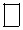 Постановка транспортного средства на место стоянки при движении задним ходом с поворотом на 90 градусов1.2Постановка транспортного средства на место стоянки параллельно тротуару (краю проезжей части) при движении задним ходом1.3Разворот транспортного средства в ограниченном пространстве (при ограниченной ширине проезжей части) с использованием движения задним ходом1.4Остановка и начало движения на подъеме и на спуске1.5Постановка транспортного средства параллельно тротуару (краю проезжей части) при движении по направлению вперед1.6Проезд регулируемого перекрестка (при его наличии)1.7Проезд нерегулируемого перекрестка равнозначных дорог (при его наличии)1.8Проезд нерегулируемого перекрестка неравнозначных дорог1.9Левые и правые повороты1.10Проезд железнодорожного переезда (при наличии)1.11Перестроение на участке дороги, имеющей 2 или более полосы для движения в одном направлении (при наличии)1.12Обгон или опережение1.13Движение с максимальной разрешенной скоростью1.14Проезд 	пешеходных переходов и мест остановок маршрутных транспортных средств1.15Торможение и остановка при движении на различных скоростях1.16Прямолинейное движение задним ходом и парковка для погрузки (разгрузки) на погрузочной эстакаде (платформе)           (для транспортных средств категорий "C" и "CE" и подкатегорий "C1" и "C1E")1.17Сцепление и расцепление или расцепление и повторное сцепление прицепа с тягачом(для транспортных средств категорий "BE", "CE" и "DE" и подкатегорий "C1E" и "D1E", за исключением сочлененных автобусов)1.18Разворот на перекрестке и вне перекрестка(для транспортных средств категорий "BE", "CE" и "DE" и подкатегорий"C1E" и "D1E" при наличии возможности осуществления разворота)1.19Остановка для безопасной посадки или высадки пассажиров(для транспортных средств категорий "D" и "DE" и подкатегорий "D1" и "D1E")                                                  Ошибки и нарушения, допущенные в процессе экзамена                                                                                                                                                           V - отметка о штрафном балле                                                  Ошибки и нарушения, допущенные в процессе экзамена                                                                                                                                                           V - отметка о штрафном балле                                                  Ошибки и нарушения, допущенные в процессе экзамена                                                                                                                                                           V - отметка о штрафном балле                                                  Ошибки и нарушения, допущенные в процессе экзамена                                                                                                                                                           V - отметка о штрафном балле                                                  Ошибки и нарушения, допущенные в процессе экзамена                                                                                                                                                           V - отметка о штрафном балле                                                  Ошибки и нарушения, допущенные в процессе экзамена                                                                                                                                                           V - отметка о штрафном балле                                                  Ошибки и нарушения, допущенные в процессе экзамена                                                                                                                                                           V - отметка о штрафном балле                                                  Ошибки и нарушения, допущенные в процессе экзамена                                                                                                                                                           V - отметка о штрафном балле2.1Осуществлял движение, не пристегнувшись ремнем безопасностиОсуществлял движение, не пристегнувшись ремнем безопасностиОсуществлял движение, не пристегнувшись ремнем безопасностиОсуществлял движение, не пристегнувшись ремнем безопасностиОсуществлял движение, не пристегнувшись ремнем безопасностиОсуществлял движение, не пристегнувшись ремнем безопасности2.2Действие или бездействие кандидата в водители, вызвавшее необходимость вмешательства в процесс управления экзаменационным ТС с целью предотвращения возникновения ДТПДействие или бездействие кандидата в водители, вызвавшее необходимость вмешательства в процесс управления экзаменационным ТС с целью предотвращения возникновения ДТПДействие или бездействие кандидата в водители, вызвавшее необходимость вмешательства в процесс управления экзаменационным ТС с целью предотвращения возникновения ДТПДействие или бездействие кандидата в водители, вызвавшее необходимость вмешательства в процесс управления экзаменационным ТС с целью предотвращения возникновения ДТПДействие или бездействие кандидата в водители, вызвавшее необходимость вмешательства в процесс управления экзаменационным ТС с целью предотвращения возникновения ДТПДействие или бездействие кандидата в водители, вызвавшее необходимость вмешательства в процесс управления экзаменационным ТС с целью предотвращения возникновения ДТП2.3Не уступил дорогу (создал помеху) транспортномусредству, имеющему преимуществоНе уступил дорогу (создал помеху) транспортномусредству, имеющему преимуществоНе уступил дорогу (создал помеху) транспортномусредству, имеющему преимуществоНе уступил дорогу (создал помеху) транспортномусредству, имеющему преимуществоНе уступил дорогу (создал помеху) транспортномусредству, имеющему преимуществоНе уступил дорогу (создал помеху) транспортномусредству, имеющему преимущество2.4Не уступил дорогу (создал помеху) пешеходам, имеющим преимуществоНе уступил дорогу (создал помеху) пешеходам, имеющим преимуществоНе уступил дорогу (создал помеху) пешеходам, имеющим преимуществоНе уступил дорогу (создал помеху) пешеходам, имеющим преимуществоНе уступил дорогу (создал помеху) пешеходам, имеющим преимуществоНе уступил дорогу (создал помеху) пешеходам, имеющим преимущество2.5Выехал на полосу встречного движения (кроме разрешенных случаев) или на трамвайные пути встречного направленияВыехал на полосу встречного движения (кроме разрешенных случаев) или на трамвайные пути встречного направленияВыехал на полосу встречного движения (кроме разрешенных случаев) или на трамвайные пути встречного направленияВыехал на полосу встречного движения (кроме разрешенных случаев) или на трамвайные пути встречного направленияВыехал на полосу встречного движения (кроме разрешенных случаев) или на трамвайные пути встречного направленияВыехал на полосу встречного движения (кроме разрешенных случаев) или на трамвайные пути встречного направления2.6Осуществлял 	движение на запрещающий сигнал светофора или регулировщикаОсуществлял 	движение на запрещающий сигнал светофора или регулировщикаОсуществлял 	движение на запрещающий сигнал светофора или регулировщикаОсуществлял 	движение на запрещающий сигнал светофора или регулировщикаОсуществлял 	движение на запрещающий сигнал светофора или регулировщикаОсуществлял 	движение на запрещающий сигнал светофора или регулировщика2.7Не выполнил требования знаков приоритета, запрещающих и предписывающих знаков, дорожной разметки 1.1 (за исключением пунктов 3.8 и 3.9 экзаменационного листа), 1.3, а также знаков особых предписанийНе выполнил требования знаков приоритета, запрещающих и предписывающих знаков, дорожной разметки 1.1 (за исключением пунктов 3.8 и 3.9 экзаменационного листа), 1.3, а также знаков особых предписанийНе выполнил требования знаков приоритета, запрещающих и предписывающих знаков, дорожной разметки 1.1 (за исключением пунктов 3.8 и 3.9 экзаменационного листа), 1.3, а также знаков особых предписанийНе выполнил требования знаков приоритета, запрещающих и предписывающих знаков, дорожной разметки 1.1 (за исключением пунктов 3.8 и 3.9 экзаменационного листа), 1.3, а также знаков особых предписанийНе выполнил требования знаков приоритета, запрещающих и предписывающих знаков, дорожной разметки 1.1 (за исключением пунктов 3.8 и 3.9 экзаменационного листа), 1.3, а также знаков особых предписанийНе выполнил требования знаков приоритета, запрещающих и предписывающих знаков, дорожной разметки 1.1 (за исключением пунктов 3.8 и 3.9 экзаменационного листа), 1.3, а также знаков особых предписаний2.8Пересек стоп-линию (разметка 1.12) при остановке (при наличии знака 2.5 или при запрещающем сигнале светофора регулировщика)Пересек стоп-линию (разметка 1.12) при остановке (при наличии знака 2.5 или при запрещающем сигнале светофора регулировщика)Пересек стоп-линию (разметка 1.12) при остановке (при наличии знака 2.5 или при запрещающем сигнале светофора регулировщика)Пересек стоп-линию (разметка 1.12) при остановке (при наличии знака 2.5 или при запрещающем сигнале светофора регулировщика)Пересек стоп-линию (разметка 1.12) при остановке (при наличии знака 2.5 или при запрещающем сигнале светофора регулировщика)Пересек стоп-линию (разметка 1.12) при остановке (при наличии знака 2.5 или при запрещающем сигнале светофора регулировщика)2.9Нарушил правила выполнения обгона	Нарушил правила выполнения обгона	Нарушил правила выполнения обгона	Нарушил правила выполнения обгона	Нарушил правила выполнения обгона	Нарушил правила выполнения обгона	2.10Нарушил правила выполнения поворота	Нарушил правила выполнения поворота	Нарушил правила выполнения поворота	Нарушил правила выполнения поворота	Нарушил правила выполнения поворота	Нарушил правила выполнения поворота	2.11Нарушил правила выполнения разворота	Нарушил правила выполнения разворота	Нарушил правила выполнения разворота	Нарушил правила выполнения разворота	Нарушил правила выполнения разворота	Нарушил правила выполнения разворота	2.12Нарушил правила движения задним ходом	Нарушил правила движения задним ходом	Нарушил правила движения задним ходом	Нарушил правила движения задним ходом	Нарушил правила движения задним ходом	Нарушил правила движения задним ходом	2.13Нарушил правила проезда железнодорожных переездов	Нарушил правила проезда железнодорожных переездов	Нарушил правила проезда железнодорожных переездов	Нарушил правила проезда железнодорожных переездов	Нарушил правила проезда железнодорожных переездов	Нарушил правила проезда железнодорожных переездов	2.14Превысил разрешенную максимальную скорость движенияПревысил разрешенную максимальную скорость движенияПревысил разрешенную максимальную скорость движенияПревысил разрешенную максимальную скорость движенияПревысил разрешенную максимальную скорость движенияПревысил разрешенную максимальную скорость движения2.15Использовал во время движения телефон и (или) иное средство связиИспользовал во время движения телефон и (или) иное средство связиИспользовал во время движения телефон и (или) иное средство связиИспользовал во время движения телефон и (или) иное средство связиИспользовал во время движения телефон и (или) иное средство связиИспользовал во время движения телефон и (или) иное средство связи3.1Выехал на перекресток или остановился на пешеходном переходе при образовавшемся затореВыехал на перекресток или остановился на пешеходном переходе при образовавшемся затореВыехал на перекресток или остановился на пешеходном переходе при образовавшемся затореВыехал на перекресток или остановился на пешеходном переходе при образовавшемся затореВыехал на перекресток или остановился на пешеходном переходе при образовавшемся заторе3.2Нарушил правила остановки или стоянки	Нарушил правила остановки или стоянки	Нарушил правила остановки или стоянки	Нарушил правила остановки или стоянки	Нарушил правила остановки или стоянки	3.3Не подал сигнал световым указателем поворота перед началом движения, перестроением, поворотом (разворотом) или остановкойНе подал сигнал световым указателем поворота перед началом движения, перестроением, поворотом (разворотом) или остановкойНе подал сигнал световым указателем поворота перед началом движения, перестроением, поворотом (разворотом) или остановкойНе подал сигнал световым указателем поворота перед началом движения, перестроением, поворотом (разворотом) или остановкойНе подал сигнал световым указателем поворота перед началом движения, перестроением, поворотом (разворотом) или остановкой3.4В установленных случаях не снизил скорость и (или) не остановилсяВ установленных случаях не снизил скорость и (или) не остановилсяВ установленных случаях не снизил скорость и (или) не остановилсяВ установленных случаях не снизил скорость и (или) не остановилсяВ установленных случаях не снизил скорость и (или) не остановился3.5Нарушил правила перевозки пассажиров	Нарушил правила перевозки пассажиров	Нарушил правила перевозки пассажиров	Нарушил правила перевозки пассажиров	Нарушил правила перевозки пассажиров	3.6Нарушил правила применения аварийной сигнализации и знака аварийной остановкиНарушил правила применения аварийной сигнализации и знака аварийной остановкиНарушил правила применения аварийной сигнализации и знака аварийной остановкиНарушил правила применения аварийной сигнализации и знака аварийной остановкиНарушил правила применения аварийной сигнализации и знака аварийной остановки3.7Не приступил к выполнению задания экзаменатора (проигнорировал)Не приступил к выполнению задания экзаменатора (проигнорировал)Не приступил к выполнению задания экзаменатора (проигнорировал)Не приступил к выполнению задания экзаменатора (проигнорировал)Не приступил к выполнению задания экзаменатора (проигнорировал)3.8Допустил ошибку при выполнении постановки транспортного средства на место стоянки при движении задним ходом с поворотом на 90 градусовДопустил ошибку при выполнении постановки транспортного средства на место стоянки при движении задним ходом с поворотом на 90 градусовДопустил ошибку при выполнении постановки транспортного средства на место стоянки при движении задним ходом с поворотом на 90 градусовДопустил ошибку при выполнении постановки транспортного средства на место стоянки при движении задним ходом с поворотом на 90 градусовДопустил ошибку при выполнении постановки транспортного средства на место стоянки при движении задним ходом с поворотом на 90 градусов3.9Допустил ошибку при выполнении постановки транспортного средства на место стоянки параллельно тротуару (краю проезжей части) при движении задним ходомДопустил ошибку при выполнении постановки транспортного средства на место стоянки параллельно тротуару (краю проезжей части) при движении задним ходомДопустил ошибку при выполнении постановки транспортного средства на место стоянки параллельно тротуару (краю проезжей части) при движении задним ходомДопустил ошибку при выполнении постановки транспортного средства на место стоянки параллельно тротуару (краю проезжей части) при движении задним ходомДопустил ошибку при выполнении постановки транспортного средства на место стоянки параллельно тротуару (краю проезжей части) при движении задним ходом3.10Допустил ошибку при выполнении разворота транспортного средства в ограниченном пространстве 3.10.(при ограниченной ширине проезжей части) с использованием движения задним ходомДопустил ошибку при выполнении разворота транспортного средства в ограниченном пространстве 3.10.(при ограниченной ширине проезжей части) с использованием движения задним ходомДопустил ошибку при выполнении разворота транспортного средства в ограниченном пространстве 3.10.(при ограниченной ширине проезжей части) с использованием движения задним ходомДопустил ошибку при выполнении разворота транспортного средства в ограниченном пространстве 3.10.(при ограниченной ширине проезжей части) с использованием движения задним ходомДопустил ошибку при выполнении разворота транспортного средства в ограниченном пространстве 3.10.(при ограниченной ширине проезжей части) с использованием движения задним ходом3.11Допустил ошибку при выполнении остановки и начале движения на подъеме и на спускеДопустил ошибку при выполнении остановки и начале движения на подъеме и на спускеДопустил ошибку при выполнении остановки и начале движения на подъеме и на спускеДопустил ошибку при выполнении остановки и начале движения на подъеме и на спускеДопустил ошибку при выполнении остановки и начале движения на подъеме и на спуске3.12Допустил ошибку при выполнении прямолинейного движения задним ходом и парковкой для погрузки (разгрузки) на погрузочной эстакаде (платформе) (для транспортных средств категорий "C" и "CE" и подкатегорий "C1" и "C1E")Допустил ошибку при выполнении прямолинейного движения задним ходом и парковкой для погрузки (разгрузки) на погрузочной эстакаде (платформе) (для транспортных средств категорий "C" и "CE" и подкатегорий "C1" и "C1E")Допустил ошибку при выполнении прямолинейного движения задним ходом и парковкой для погрузки (разгрузки) на погрузочной эстакаде (платформе) (для транспортных средств категорий "C" и "CE" и подкатегорий "C1" и "C1E")Допустил ошибку при выполнении прямолинейного движения задним ходом и парковкой для погрузки (разгрузки) на погрузочной эстакаде (платформе) (для транспортных средств категорий "C" и "CE" и подкатегорий "C1" и "C1E")Допустил ошибку при выполнении прямолинейного движения задним ходом и парковкой для погрузки (разгрузки) на погрузочной эстакаде (платформе) (для транспортных средств категорий "C" и "CE" и подкатегорий "C1" и "C1E")3.13Допустил ошибку при выполнении остановки для безопасной посадки или высадки пассажиров (для транспортных средств категорий "D" и "DE" и подкатегорий "D1" и "D1E")Допустил ошибку при выполнении остановки для безопасной посадки или высадки пассажиров (для транспортных средств категорий "D" и "DE" и подкатегорий "D1" и "D1E")Допустил ошибку при выполнении остановки для безопасной посадки или высадки пассажиров (для транспортных средств категорий "D" и "DE" и подкатегорий "D1" и "D1E")Допустил ошибку при выполнении остановки для безопасной посадки или высадки пассажиров (для транспортных средств категорий "D" и "DE" и подкатегорий "D1" и "D1E")Допустил ошибку при выполнении остановки для безопасной посадки или высадки пассажиров (для транспортных средств категорий "D" и "DE" и подкатегорий "D1" и "D1E")3.14Допустил ошибку при выполнении сцепления и расцепления или расцепления и повторного сцепления прицепа с тягачом (для транспортных средств категорий "BE", "CE" и "DE" и подкатегорий "C1E" и "D1E", за исключением сочлененных автобусов)Допустил ошибку при выполнении сцепления и расцепления или расцепления и повторного сцепления прицепа с тягачом (для транспортных средств категорий "BE", "CE" и "DE" и подкатегорий "C1E" и "D1E", за исключением сочлененных автобусов)Допустил ошибку при выполнении сцепления и расцепления или расцепления и повторного сцепления прицепа с тягачом (для транспортных средств категорий "BE", "CE" и "DE" и подкатегорий "C1E" и "D1E", за исключением сочлененных автобусов)Допустил ошибку при выполнении сцепления и расцепления или расцепления и повторного сцепления прицепа с тягачом (для транспортных средств категорий "BE", "CE" и "DE" и подкатегорий "C1E" и "D1E", за исключением сочлененных автобусов)Допустил ошибку при выполнении сцепления и расцепления или расцепления и повторного сцепления прицепа с тягачом (для транспортных средств категорий "BE", "CE" и "DE" и подкатегорий "C1E" и "D1E", за исключением сочлененных автобусов)4.1Не выполнил требования дорожной разметки (кроме разметки 1.1, 1.3, 1.12)Не выполнил требования дорожной разметки (кроме разметки 1.1, 1.3, 1.12)Не выполнил требования дорожной разметки (кроме разметки 1.1, 1.3, 1.12)Не выполнил требования дорожной разметки (кроме разметки 1.1, 1.3, 1.12)4.2Нарушил правила расположения транспортного средства на проезжей частиНарушил правила расположения транспортного средства на проезжей частиНарушил правила расположения транспортного средства на проезжей частиНарушил правила расположения транспортного средства на проезжей части4.3Двигался без необходимости со слишком малой скоростью, создавая помехи другим транспортным средствамДвигался без необходимости со слишком малой скоростью, создавая помехи другим транспортным средствамДвигался без необходимости со слишком малой скоростью, создавая помехи другим транспортным средствамДвигался без необходимости со слишком малой скоростью, создавая помехи другим транспортным средствам4.4Нарушил правила пользования внешними световыми приборами или звуковым сигналомНарушил правила пользования внешними световыми приборами или звуковым сигналомНарушил правила пользования внешними световыми приборами или звуковым сигналомНарушил правила пользования внешними световыми приборами или звуковым сигналом5.1Несвоевременно подал сигнал поворота	Несвоевременно подал сигнал поворота	5.2Неправильно оценил дорожную обстановку	Неправильно оценил дорожную обстановку	5.3Неуверенно пользовался органами управления транспортного средства, не обеспечивал плавность движенияНеуверенно пользовался органами управления транспортного средства, не обеспечивал плавность движения5.4Допустил иные нарушения ПДДДопустил иные нарушения ПДДРезультат экзаменаСДАНСДАННЕСДАННЕСДАННЕСДАННЕСДАН6.Комментарий экзаменатора о допущенных ошибках (нарушениях)Комментарий экзаменатора о допущенных ошибках (нарушениях)Комментарий экзаменатора о допущенных ошибках (нарушениях)Комментарий экзаменатора о допущенных ошибках (нарушениях)Комментарий экзаменатора о допущенных ошибках (нарушениях)Комментарий экзаменатора о допущенных ошибках (нарушениях)Комментарий экзаменатора о допущенных ошибках (нарушениях)Экзаменатор ___________________________________________________________________________                                                                                                  (подпись экзаменатора)                                                                ( инициалы, фамилия)Экзаменатор ___________________________________________________________________________                                                                                                  (подпись экзаменатора)                                                                ( инициалы, фамилия)Экзаменатор ___________________________________________________________________________                                                                                                  (подпись экзаменатора)                                                                ( инициалы, фамилия)Экзаменатор ___________________________________________________________________________                                                                                                  (подпись экзаменатора)                                                                ( инициалы, фамилия)Экзаменатор ___________________________________________________________________________                                                                                                  (подпись экзаменатора)                                                                ( инициалы, фамилия)Экзаменатор ___________________________________________________________________________                                                                                                  (подпись экзаменатора)                                                                ( инициалы, фамилия)Экзаменатор ___________________________________________________________________________                                                                                                  (подпись экзаменатора)                                                                ( инициалы, фамилия)Экзаменатор ___________________________________________________________________________                                                                                                  (подпись экзаменатора)                                                                ( инициалы, фамилия)Кандидат в водители____________________________________________________________________ (с результатом экзамена ознакомлен)                      (подпись кандидата в водители)                                     ( инициалы, фамилия)Кандидат в водители____________________________________________________________________ (с результатом экзамена ознакомлен)                      (подпись кандидата в водители)                                     ( инициалы, фамилия)Кандидат в водители____________________________________________________________________ (с результатом экзамена ознакомлен)                      (подпись кандидата в водители)                                     ( инициалы, фамилия)Кандидат в водители____________________________________________________________________ (с результатом экзамена ознакомлен)                      (подпись кандидата в водители)                                     ( инициалы, фамилия)Кандидат в водители____________________________________________________________________ (с результатом экзамена ознакомлен)                      (подпись кандидата в водители)                                     ( инициалы, фамилия)Кандидат в водители____________________________________________________________________ (с результатом экзамена ознакомлен)                      (подпись кандидата в водители)                                     ( инициалы, фамилия)Кандидат в водители____________________________________________________________________ (с результатом экзамена ознакомлен)                      (подпись кандидата в водители)                                     ( инициалы, фамилия)Кандидат в водители____________________________________________________________________ (с результатом экзамена ознакомлен)                      (подпись кандидата в водители)                                     ( инициалы, фамилия)